Андросовский Вестник№    14 (350)   от 25 апреля 2022 годаГазета выпущена при содействии Администрации сельского поселения  АНДРОСОВКА  муниципального района Красноармейский Самарской областиОФИЦИАЛЬНОЕ ОПУБЛИКОВАНИЕИНФОРМАЦИЯ ИЗ ПРОКУРАТУРЫ КРАСНОАРМЕЙСКОГО РАЙОНА САМАРСКОЙ ОБЛАСТИВ мае 2022 года появятся новые выплаты на детей.Президент России Владимир Путин объявил, что все семьи с невысокими доходами будут получать выплаты на детей 8-16 лет. В прошлом году в законодательство были внесены изменения, по которым выплаты предоставляются маме или папе, в одиночку воспитывающим детей 8-16 лет. Размер этой выплаты определяется в соответствии с прожиточным минимумом ребенка, установленным в каждом регионе, и составляет 50% от него. В среднем это примерно 5,5 тысячи рублей в месяц. С мая 2022 года. При этом деньги будут зачислены за период с 1 апреля. Выплата назначается семьям, в которых среднедушевой доход меньше прожиточного минимума на человека.Размер нового пособия на детей от восьми до 16 лет в семьях с низкими доходами будет зависеть от установленного в регионе прожиточного минимума ребенка. Оформить пособие можно на портале «Госуслуги» по одному заявлению без лишних справок. Подать заявление можно будет с 1 мая. Прокуратура Красноармейского районаВведена уголовная ответственность за участие в деятельности иностранной организацииВ статью 284.1 Уголовного кодекса Российской Федерации (осуществление деятельности иностранной или международной неправительственной организации, в отношении которой принято решение о признании нежелательной на территории Российской Федерации ее деятельности) Федеральным законом от 01.07.2021 № 292-ФЗ внесены изменения.Частью первой данной статьи Уголовного кодекса Российской Федерации предусмотрена уголовная ответственность за участие в деятельности на территории Российской Федерации иностранной или международной неправительственной организации, в отношении которой принято решение о признании нежелательной на территории Российской Федерации ее деятельности в соответствии с законодательством Российской Федерации, совершенное лицом, подвергнутым административному наказанию за аналогичное деяние либо имеющим судимость за совершение преступления, предусмотренного статьей 284.1 Уголовного кодекса Российской Федерации.Теперь, уголовно наказуемым стало предоставление или сбор средств либо оказание финансовых услуг, заведомо предназначенных для обеспечения деятельности на территории Российской Федерации иностранной или международной неправительственной организации, в отношении которой принято решение о признании нежелательной на территории Российской Федерации ее деятельности в соответствии с законодательством Российской Федерации. За совершение данных действий часть вторая данной статьи предусмотрена уголовная ответственность вплоть до лишения свободы на срок до пяти лет с лишением права занимать определенные должности или заниматься определенной деятельностью на срок до десяти.Частью третьей статьи 284.1 УК РФ установлена ответственность за организацию деятельности на территории Российской Федерации иностранной или международной неправительственной организации, в отношении которой принято решение о признании нежелательной на территории Российской Федерации ее деятельности в соответствии с законодательством Российской Федерации.Прокуратура Красноармейского районаГосударство поможет сотрудникам иностранных компаний, потерявшим работу.Правительство ввело новые правила временного трудоустройства для сотрудников иностранных компаний.В случаях, если работник столкнулся с приостановкой деятельности компании или риском потери работы, он может обратиться в центр занятости и не только получать пособие, но и освоить новую профессию.При этом, по направлению центра на время простоя компании можно перевестись в другую организацию. А после вернуться к своей основной работе.Если сотрудник попал под сокращение штата, то Компания должна: -  сообщить об увольнении за два месяца, а если сокращение массовое, то за три месяца;-  выплатить зарплату;- выплатить компенсацию за неиспользованный отпуск;- выплатить компенсацию среднего заработка за два месяца, если работник согласен уволиться до истечения двухмесячного срока.Если работника сократили или организация закрылась, в течение двух недель, то следует обратиться в службу занятости. Так гражданин может не остаться без денег, пока ищет новую работу: в течение 2-3 месяцев ему будут выплачивать средний месячный заработок.Прокуратура Красноармейского районаКакие пособия могут получать семьи с детьми?Отвечает прокурор Красноармейского района Суханкин Р.В.:Рассказываем подробнее, на какие пособия семьи имеют право, в каком размере и при каких условиях они выплачиваются.Единовременное пособие при рождении ребенкаОно предоставляется матери или отцу. Сейчас его размер составляет 20 472 рубля. В некоторых регионах к выплате применяются повышающие коэффициенты, например, «уральские» для работников Крайнего Севера.Ежемесячное пособие по уходу за ребенком до полутора летПраво на выплаты имеет один из родителей. Их величина составляет 40% от среднего заработка. Но пособие не может быть ниже установленного законодательством минимума (7667 рублей + районный коэффициент) и выше максимума, равного 31 282 рублям. Пособие по беременности и родамДекретные выплаты могут получать только будущие мамы. Они составляют 50% от регионального прожиточного минимума в семьях, чей доход ниже этого показателя.Материнский капиталС 1 февраля 2022 года на первого ребёнка платят 524,5 тыс. рублей. После рождения второго ребёнка — 168,6 тыс. рублей. Если ранее право на маткапитал не возникало — 693,1 тыс. рублей. Поддержка многодетных семей при покупке жильяПо программе поддержки многодетных семей государство выделяет до 450 тыс. рублей на полное или частичное погашение ипотечного кредита.
Право на такую помощь есть у семей, в которых третий или последующие дети родились после 1 января 2019 года. Прокуратура Красноармейского района Прокуратура Красноармейского района разъясняет: «От каких действий следует воздержаться, чтобы не стать жертвой интернет-мошенничества»В современном мире сфера высоких технологий повсеместно вошла в повседневную жизнь человека. Трудно встретить даже ребенка с телефоном без выхода в «Интернет».Все мы используют различные Интернет-сервисы в том числе для оформления покупок, получения кредитов, оформления авиабилетов и иных документов, подбора услуг и персонала, а также иных видов деятельности.В большинстве случаев при осуществлении каких-либо действий в сети Интернет человек использует и оставляет свои персональные данные, в том числе реквизиты документов, удостоверяющих личность, различные пароли, а также прочие конфиденциальные сведения ограниченного распространения.Нередки случаи, когда злоумышленники при помощи различных компьютерных программ получают себе в доступ перечисленные персональные данные, частично позволяющие им совершать финансовые операции, получать займы, организовывать денежные переводы, в том числе международные. А иногда под вводом в заблуждения собственника получают необходимые сведения (коды из смс и другие пароли) для совершения финансовых операций.Предоставляя подобные сведения мошенникам, их собственники нередко остаются лишены своих денежных средств, ввиду использования сервисов взлома электронных средств платежа.Для обеспечения профилактики подобных фактов, прокуратура района рекомендует Вам быть бдительными, не сообщать незнакомым лицам свои конфиденциальные сведения, вне зависимости от того, кем они представляются посредством телефонного звонка либо Интернет-сообщения (сотрудником банка, правоохранительных или надзорных органов).При выявлении подобных случаев следует незамедлительно обращаться в полицию по телефону «02» и в службу безопасности Вашего банка.  Прокуратура Красноармейского района С 4 марта 2022 года в России установлена ответственность за призывы к введению санкций в отношении РоссииФедеральным законом от 04.03.2022 № 32-ФЗ Уголовный кодекс Российской Федерации дополнен статьей 284.2, согласно которой призывы к осуществлению иностранным государством, государственным объединением и (или) союзом и (или) государственным (межгосударственным) учреждением иностранного государства или государственного объединения и (или) союза мер ограничительного характера, выражающихся во введении или в продлении политических или экономических санкций в отношении Российской Федерации, граждан Российской Федерации либо российских юридических лиц, совершенные гражданином Российской Федерации, предусмотрена уголовная ответственность вплоть до лишением свободы на срок до трех лет со штрафом в размере до двухсот тысяч рублей или в размере заработной платы или иного дохода осужденного за период до одного года.К уголовной ответственности привлекут за повторное совершение указанных действий, если виновное лицо в течение года привлекалось к административной ответственности.Прокуратура Красноармейского районаС 4 марта 2022 года за распространение заведомо ложной информации об использовании Вооруженных Сил Российской Федерации и их дискредитацию предусмотрена уголовная ответственностьВ Уголовный кодекс Российской Федерации внесена статья 207.3, которая устанавливает ответственность за публичное распространение под видом достоверных сообщений заведомо ложной информации об использовании Вооруженных Сил РФ в целях защиты интересов Российской Федерации и ее граждан, поддержания международного мира и безопасности.Также, введена статья 280.3, устанавливающая ответственность за публичные действия, направленные на дискредитацию использования Вооруженных Сил РФ, в том числе за публичные призывы к воспрепятствованию их использования в целях защиты интересов Российской Федерации и ее граждан, поддержания международного мира и безопасности, совершенные лицом после его привлечения к административной ответственности за аналогичное деяние в течение одного года.Следует отметить, что ответственность наступит, если сведения или действия выражены публично и касаются использования Вооруженных Сил РФ в целях защиты интересов РФ, ее граждан, поддержания международного мира и безопасности.За призывы к введению мер ограничительного характера в отношении Российской Федерации, граждан РФ или российских юридических лиц, совершенные гражданином РФ также предусмотрена уголовная ответственность статьей 284.2.В данном случае уголовная ответственность наступит после того как виновник в течение одного года был привлечен к административной ответственности за аналогичное деяние.Прокуратура Красноармейского района С 10 января 2022 года введена ответственность за неоднократное агрессивное вождениеФедеральным законом от 30.12.2021 № 458-ФЗ Уголовный кодекс Российской Федерации дополнена статьей 264.2, которой предусмотрена уголовная ответственность за нарушение правил дорожного движения лицом, подвергнутым административному наказанию и лишенным права управления транспортными средствами за любое из деяний, предусмотренных частью 7 статьи 12.9 и частью 5 статьи 12.15 Кодекса Российской Федерации об административных правонарушенияхТак, уголовная ответственность наступит, если водитель:- превысил скорость более чем на 60 км/час или выехал на встречную полосу;- уже допускал любое из указанных нарушений и за это его лишили прав на вождение.Ответственность не наступит, если предыдущие нарушения зафиксированы автоматической дорожной камерой.Прокуратура Красноармейского районаС 4 марта 2022 года установлена ответственность за призывы к введению санкций в отношении России, ее граждан и юрлицК уголовной ответственности привлекут за повторное совершение указанных действий в течение года (установлена административная преюдиция).С 8 февраля 2022 года ужесточена ответственность за совершение преступлений против половой неприкосновенности несовершеннолетнихЗа изнасилование несовершеннолетнего или совершение в отношении него действий сексуального характера лицу, ранее судимому за подобные преступления, может быть назначено пожизненное лишение свободы.Прокуратура Красноармейского районаАдминистрация сельского поселения Андросовкамуниципального   района Красноармейского Самарской областиСобрание представителей сельского поселения Андросовка муниципального района Красноармейского Самарской областиИЗДАТЕЛЬ:Администрация сельского поселения Андросовка муниципального района КрасноармейскийЮРИДИЧЕСКИЙ АДРЕС:446152, Самарская область,Красноармейский район,с. Андросовка, ул. Молодежная ,3ПОЧТОВЫЙ АДРЕС:446152, Самарская область,Красноармейский район,с. АНДРОСОВКА, ул. Молодежная, 3Ответственный за выпуск: заместитель главы администрации поселения Панарина Е. С.ТЕЛ: 49-1-34Тираж: 100 экз. РАСПРОСТРАНЯЕТСЯ БЕСПЛАТНОНомер подписан в печать в 14-00,   по   графику -14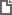 Федеральный закон от 04.03.2022 N 32-ФЗФедеральный закон от 28.01.2022 N 3-ФЗ